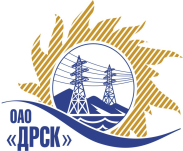 Открытое Акционерное Общество«Дальневосточная распределительная сетевая  компания»26.02.2015 г.   							                    № 286/МРУведомление № 1 о внесение измененийв Извещение и Закупочную документацию Организатор (Заказчик) закупки – ОАО «Дальневосточная распределительная сетевая компания» (далее – ОАО «ДРСК») (Почтовый адрес: 675000, Амурская обл., г. Благовещенск, ул. Шевченко, 28, тел. 8 (4162) 397-208)Способ и предмет закупки: открытый электронный запрос предложений (b2b-energo.ru): «Счетчики эл. энергии Меркурий и комплектующие к ним для существующих АИИС КУЭ филиалов (ПЭС, АЭС, ХЭС, ЭС ЕАО, ЮЯЭС)»Извещение опубликованного на сайте в информационно-телекоммуникационной сети «Интернет» www.zakupki.gov.ru (далее — «официальный сайт») от 18.02.2015 под № 31502041761.Внесены следующие изменения в извещение и закупочную документацию:Пункт 16 Извещения читать в следующей редакции: Сведения о дате начала и окончания приема предложений, месте и порядке их представления Участниками: Дата начала подачи предложений на участие в закупке: «18» февраля 2015 года.  Дата окончания приема предложений на участие в закупке: 15:00 часов местного (Благовещенского) времени (09:00 часов Московского времени) «05» марта 2015 годаПункт 17 Извещения читать в следующей редакции: Дата, время и место вскрытия конвертов с предложениями на участие в закупке: 15:00 часов местного (Благовещенского) времени (09:00 часов Московского времени) «06» марта 2015 года	Пункт 4.2.16. Закупочной документации читать в следующей редакции: Дата окончания подачи предложений Участников (ставок на B2B): 15:00 часов местного времени (09:00 часов Московского времени) «05» марта 2015 года.Пункт 4.2.18. Закупочной документации читать в следующей редакции: : 15:00 часов местного (Благовещенского) времени (09емьсот пятьдесят пять тысяч четырестадвести:00 часов Московского времени) «06» марта 2015 годаВнести изменения в Раздел 7 путем изменения приложения 1 к Закупочной документации «Техническое задание» см. Приложение 1 к настоящему Уведомлению о внесении измененийВсе остальные условия Извещения и Закупочной документации остаются без изменения.Ответственный секретарьЗакупочной комиссии 2 уровня ОАО «ДРСК»                                    О.А. МоторинаКоврижкина Е.Ю. тел.(416-2) 397-208okzt5@drsk.ru